ПРЯМОЙ ЭФИР ГЛАВЫ КОНДИНСКОГО РАЙОНА30 октября в прямом эфире глава Кондинского района Андрей Мухин обсудил с представителями разных ведомств несколько вопросов. Рабочее совещание транслировалось в официальном сообществе Администрации Кондинского района во Вконтакте.  В повестку обсуждения вошло три вопроса:Организация транспортного обслуживания населения в период осенней распутицы и зимний период. В период осенней распутицы и зимний период на территории МО Кондинский район действуют круглогодичные и сезонные автобусные маршруты: круглогодичные маршруты: — № 102 «Междуреченский – Леуши – Лиственичный» 8 рейсов ежедневно (кроме субботы и воскресенья – 4 рейса); дополнительно, на коммерческой основе, осуществляется 2 рейсооборота в день по маршруту «Междуреченский – Леуши – Лиственичный»; — № 104 «Междуреченский – Мортка» – ежедневно (кроме субботы и воскресенья), 4 рейса в день; 1 рейс в обед – дополнительный, не субсидируемый; — № 110 «Междуреченский – Ягодный – Дальний» – 1 день в неделю (среда), 4 рейса в день; — № 111 «Междуреченский – Куминский» – 2 дня в неделю (вторник, четверг), 4 рейса в день. Также для обеспечения транспортным сообщением труднодоступных населенных пунктов Кондинского района (д. Ямки, с. Юмас, п. Кондинское, п. Луговой, д. Шугур) предусмотрены сезонные маршруты:— д. Ямки и с. Юмас: с 1 ноября 2023 года планируется обустройство наплавного моста через р. Конда в районе с. Ямки. C 1 ноября 2023 года взамен маршрута «Междуреченский – пр. берег реки Конда (с. Ямки)» планируется запуск автобусного маршрута № 105 «Междуреченский – Юмас». Периодичность выполнения пассажирских перевозок: 4 раза в неделю – понедельник, среда, пятница, суббота – 4 рейса в день.Для обеспечения транспортной доступности жителей п. Кондинское, п. Луговой, д. Шугур после установления постоянных отрицательных температур и ввода в эксплуатацию зимних автомобильных дорог будут действовать маршруты:— № 116 «Кондинское – Юмас – Ямки – Междуреченский» – ежедневно 2 рейса в день;— № 109 «Междуреченский – Луговой» – 5 дней в неделю – понедельник, вторник, среда, пятница, суббота – 4 рейса в день; — № 115 «Междуреченский – Шугур» – 1 раз в неделю – четверг – 2 рейса. Доступность жителей до районного центра гп Междуреченский воздушным транспортом в период осенней распутицы для д. Шугур и п. Луговой будет обеспечена 2 дня в неделю, а для п. Кондинское – 3 дня в неделю.Информация о количестве рейсов в период осенней распутицы с указанием месяца, маршрута и дня полета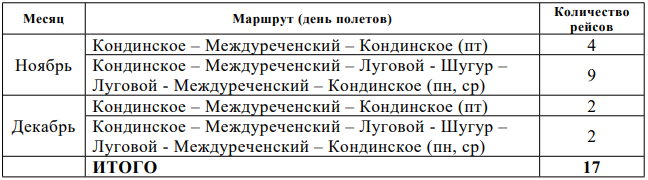 В целях исключения отмены рейсов по метеоусловиям в аэропорту отправления г. Ханты-Мансийск производственной программой пассажирских перевозок воздушным транспортом по муниципальным маршрутам на территории Кондинского района с 23 октября 2023 года по 30 ноября 2023 года предусмотрено базирование воздушного судна в аэропорту пгт. Кондинское. Для обеспечения транспортной доступности жителей сп. Болчары, с. Алтай, д. Кама в период осенней распутицы также будут выполняться межмуниципальные пассажирские перевозки по маршруту – «Кондинское – Ханты-Мансийск – Кондинское». Частота выполнения рейсов на период октябрь–декабрь установлена – 4 дня в неделю, 1 рейс в день. В зимний период январь – февраль выполнение рейсов маршруту – «Кондинское – Ханты-Мансийск – Кондинское» осуществляется с частотой 3 дня в неделю 1 рейс в день.Выполнение пассажирских перевозок воздушным транспортом по маршруту «Кондинское – Тюмень – Кондинское» будет осуществляться 1 день в неделю (во вторник) до 7 ноября 2023 г. Предварительная продажа билетов с глубиной продаж в 15 дней открыта в пгт. Междуреченский, пгт. Кондинское.Выявление бесхозяйных земельных участковВ соответствии с Земельным кодексом Российской Федерации, использование земли в Российской Федерации является платным. Формами платы за землю являются земельный налог и арендная плата. Не все земельные участки, используемые гражданами и юридическими лицами, оформлены надлежащим образом. Одним из явных доказательств факта использования земельных участков без правоустанавливающих документов, является наличие на земельном участке объектов недвижимости.На территории пгт. Междуреченский имеются объекты незавершенного строительства, расположенные на земельных участках, ранее переданных в аренду, сроки аренды по которым закончились.Один из объектов незавершенного строительства расположен на земельном участке, находящемся в собственности муниципального образования Кондинский район. В отношении данного объекта подготовлены и переданы в юридическо-правовое управление материалы для подачи искового заявления в Арбитражный суд ХМАО об изъятии объекта у собственника (юридического лица) путем продажи с публичных торгов.Также с 01.09.2021 года вступил в силу Федеральный закон от 05.04.202 №79-ФЗ «О внесении изменений в отдельные законодательные акты Российской Федерации», предоставляющий широкие возможности для гражданина стать законным владельцем своего гаража, зарегистрировав право собственности на него в Едином государственном реестре недвижимости (гаражная амнистия). Закон №79-ФЗ предусматривает возможность не только оформления самого гаража, но и бесплатного предоставления земли под ним.В целях уведомления граждан о возможности оформления гаража, и земельного участка, на официальном сайте органов местного самоуправления Кондинского района, на сайтах городских и сельских поселений района (у которых имеются таковые) размещены методические рекомендации Управления Федеральной службы государственной регистрации, кадастра и картографии по Ханты-Мансийскому автономному округу – Югре по применению Закона №79-ФЗ.Основным условием для оформления права собственности, является наличие документов, подтверждающих, что данный гараж был возведен до ведения в действие Градостроительного кодекса РФ (до 30.12.2004). Необходимо отметить, что оформить право собственности на гараж и на земельный участок по «гаражной амнистии» граждане могут до 01.09.2026, то есть время для оформления прав законом ограничено.О профилактике мошеннических действий, связанных с использованием (применением) информационно-коммуникационных технологий (it-преступления)За 9 месяцев 2023 года в автономном округе зарегистрировано 6260 IT-преступлений. Удельная доля IT-преступлений в общем массиве зарегистрированных преступлений за 9 месяцев 2023 года составляет 39,4/%.На территории автономного округа в текущем году ежемесячно регистрируется от 400 до 550 преступлений данной категории.В общем числе IT-преступлений зарегистрировано 3179 дистанционных мошенничеств, 1346 краж.За 9 месяцев 2023 года суммарный материальный ущерб в результате совершения IT-преступлений составил 796,9 млн. рублей. Потерпевшим в результате преступных действий причиняется значительный материальный ущерб в размере нескольких миллионов рублей. Зарегистрированы факты причинения потерпевшим ущерба, превышающего 17,0 млн. рублей и 24,0 млн. рублей.Значительная часть переданных мошенникам денежных средств являются заемными средствами, полученными потерпевшими при заключении кредитного договора.Рост числа указанных преступлений произошел практически во всех муниципальных образованиях округа. Наибольшее число дистанционных краж и мошенничеств (более 60%) зарегистрировано в Сургуте, Нижневартовске, Ханты-Мансийске (включая Ханты-Мансийский район и Нефтеюганске).Причины. Несмотря на проводимые профилактические мероприятия среди населения и активную работу по раскрытию преступлений сотрудников полиции способы, методы мошенников по завладению денежными средствами граждан постоянно совершенствуются. В последнее время более 33% дистанционных краж и мошенничеств, каждое третье преступление, совершено по схеме – «звонок сотрудника банка либо правоохранительных органов». Мошенники используют виктимное поведение граждан-эмоциональную неустойчивость, склонность к подчинению, покорность, внушаемость, доверчивость.В значительном числе случаев жертвами преступлений становятся наиболее законопослушные граждане, которые готовы «оказать содействие правоохранительным органам в выявлении и изобличении преступников».Мошенники применяют методы психологического давления на потерпевших,    подчеркивая   угрозу   потери    накопленных   денежных средств, необходимости их «защиты» путем перевода на «безопасные» счета.Кроме того раскрытие данных преступлений затруднено. По экспертной оценке специалистов Сбербанка, до 90% колл-центров, работающих против граждан РФ, находится на территории Украины.   